Medienkommentar 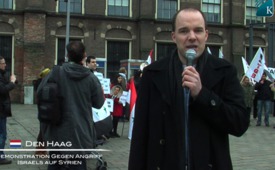 Demo in Den Haag gegen den israelischen Luftangriff[...] an der syrischen Grenze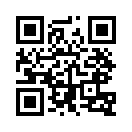 Diese Demonstration wurde organisiert von der Syrischen und Arabischen Gemeinschaft in den Niederlanden, unterstützt von der Mediawerkgroep aus Belgien.Diese Demonstration wurde organisiert von der Syrischen und Arabischen Gemeinschaft in den Niederlanden, unterstützt von der Mediawerkgroep aus Belgien. Sie sehen ihre Aktion als ein friedliches Manifest, um ein Zeichen gegen die Kriegstreiberei gegen Syrien zu setzen. Anlass dazu gab der Angriff Israels auf den angeblichen syrischen Raketen-Konvoi für die Hisbollah im Libanon. Syrien selber sagt, keine solchen Raketen in Besitz zu haben und wirft Israel stattdessen vor ein Forschungszentrum angegriffen zu haben. 
Mittlerweile gibt es Indizien dafür, dass die israelische Darstellung nicht stimmen kann. So berichtete die New York Times, von berechtigten Zweifeln, dass solch eine Boden-Luft-Ausrüstung wirklich auf dem Weg zur Hisbollah war. Technische Experten, wie z.B. Ruslan R. Alivev, ein Analyst beim „Center for the Analysis of Strategy and Technologies“, einer Forschungsgruppe auf dem Gebiet der Verteidigung, sagten, dass SA-17-Raketen zu hoch entwickelt sind, als dass sie für die Hisbollah zu gebrauchen wären und dass man sie viel zu leicht entdecken kann. Weiter erklärt er auch, dass ein solcher Transfer von Syrien an die Hisbollah, Russland verstimmen würde und es dann für Russland unmöglich wäre, die Unterstützung für Assads Regierung aufrechtzuerhalten.  
Nun stellt sich die Frage, was Israels wirkliche Absichten mit dem Angriff auf Syrien sind? Ist es möglich, dass der Angriff ein Test war um zu schauen, wie die Welt reagiert? Wenn keine nennenswerten Proteste geschehen, was nebenbei bemerkt auch nicht geschehen ist, würde einem zweiten Angriff eigentlich nichts mehr im Wege stehen. Auf diesem Weg könnte sich von Seiten Israels mit dem Einverständnis der USA, Schritt um Schritt ein Krieg gegen Syrien anbahnen. Wir werden die Geschehnisse weiter verfolgen und sie liebe Zuschauer und Zuschauerinnen auf dem Laufenden halten. Es wäre wünschenswert, wenn sich immer mehr Menschen dem Beispiel dieser friedlichen Demonstranten anschließen würden, denn der Weltfriede geht uns Alle an. Somit verabschieden wir uns aus Den Haag und wünschen Ihnen noch einen schönen Abend.
Zu unserem heutigen Medienkommentar verweisen wir auch auf den Themenblock über Syrien sowie die Medienkommentare vom 03.02. / 09.01. / 05.01.2013.von MedienkommentarQuellen:MedienkommentarDas könnte Sie auch interessieren:#Medienkommentar - www.kla.tv/MedienkommentareKla.TV – Die anderen Nachrichten ... frei – unabhängig – unzensiert ...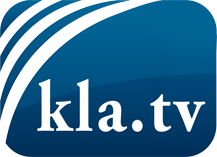 was die Medien nicht verschweigen sollten ...wenig Gehörtes vom Volk, für das Volk ...tägliche News ab 19:45 Uhr auf www.kla.tvDranbleiben lohnt sich!Kostenloses Abonnement mit wöchentlichen News per E-Mail erhalten Sie unter: www.kla.tv/aboSicherheitshinweis:Gegenstimmen werden leider immer weiter zensiert und unterdrückt. Solange wir nicht gemäß den Interessen und Ideologien der Systempresse berichten, müssen wir jederzeit damit rechnen, dass Vorwände gesucht werden, um Kla.TV zu sperren oder zu schaden.Vernetzen Sie sich darum heute noch internetunabhängig!
Klicken Sie hier: www.kla.tv/vernetzungLizenz:    Creative Commons-Lizenz mit Namensnennung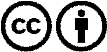 Verbreitung und Wiederaufbereitung ist mit Namensnennung erwünscht! Das Material darf jedoch nicht aus dem Kontext gerissen präsentiert werden. Mit öffentlichen Geldern (GEZ, Serafe, GIS, ...) finanzierte Institutionen ist die Verwendung ohne Rückfrage untersagt. Verstöße können strafrechtlich verfolgt werden.